План мероприятий детского дорожно-транспортного травматизмав рамках акции «Внимание- дети! Зимние каникулы!»ГБОУ СОШ пос. Алексеевский м. р. Красноармейский Самарской области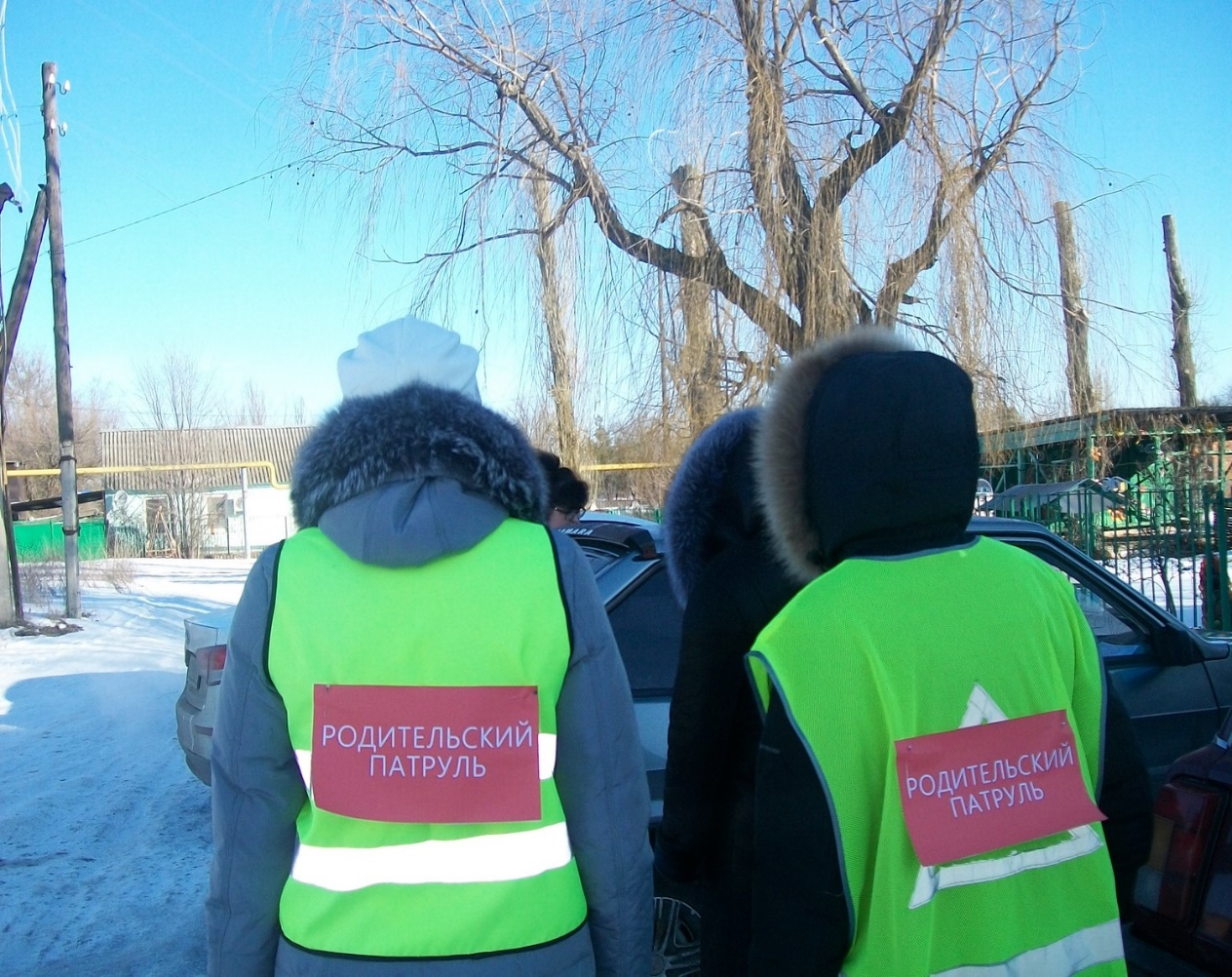 №Наименование мероприятияВремя проведения мероприятияОтветственные1Единый день дорожной безопасности. .Акция «Безопасные каникулы – на пользу!»25.12.2020Директор школы2Конкурс рисунков «Умный водитель, умный пешеход»декабрьУчитель ИЗО3Викторина «Господин дорожный знак»23.12.2020Учитель ОБЖ4Развивающее занятие   «Опасности окружающие нас»ДекабрьКл. руководители5Организация работы инициативной группы «Родительский патруль»ДекабрьАдминистрация школы6Беседы с воспитанниками «Светоотрожатель – зачем ты нам?» «Правила поведения на дороге»21.12.2020Кл. руководители